DATUM: Sreda, 1. 4. 2020PREDMET: SLJ – 2 uriRAZRED: 5.aSPOZNAVAMNAVODILA ZA DELOMOJI IZDELKI/-aObravnava 3. knjige za domače branje1. ura1. Iztekel se je rok, do katerega si moral/-a prebrati 3.    knjigo za domače branje. Dogovor je bil, da     prebereš knjigo Roalda Dahla: Matilda.    Nekateri ste mi sporočili, da knjige niste uspeli     dobiti. Če si med njimi, si za predstavitev izberi     katerokoli prebrano delo (to sem že svetovala),     vendar to na delovni list napiši.ODMOR2. ura1. Zapis o prebranem delu.Uspešno delo ti želim.Pripravi si list, ki si ga že dobil/-a in preglej, kako se lotiš predstavitve prebrane knjige.Preden boš začel/-a predstavitev prebranega dela, si pripravi osnutek za vsako posamezno nalogo (uporabi ključne besede, da ti bo pri predstavitvi lažje).DL je priložen, če ti  morda bolj ustreza, da zapisuješ na računalnik. V tem primeru list shrani v mapo na računalniku./-aObravnava 3. knjige za domače branje1. ura1. Iztekel se je rok, do katerega si moral/-a prebrati 3.    knjigo za domače branje. Dogovor je bil, da     prebereš knjigo Roalda Dahla: Matilda.    Nekateri ste mi sporočili, da knjige niste uspeli     dobiti. Če si med njimi, si za predstavitev izberi     katerokoli prebrano delo (to sem že svetovala),     vendar to na delovni list napiši.ODMOR2. ura1. Zapis o prebranem delu.Uspešno delo ti želim.Pripravi si list, ki si ga že dobil/-a in preglej, kako se lotiš predstavitve prebrane knjige.Preden boš začel/-a predstavitev prebranega dela, si pripravi osnutek za vsako posamezno nalogo (uporabi ključne besede, da ti bo pri predstavitvi lažje).DL je priložen, če ti  morda bolj ustreza, da zapisuješ na računalnik. V tem primeru list shrani v mapo na računalniku./-aObravnava 3. knjige za domače branje1. ura1. Iztekel se je rok, do katerega si moral/-a prebrati 3.    knjigo za domače branje. Dogovor je bil, da     prebereš knjigo Roalda Dahla: Matilda.    Nekateri ste mi sporočili, da knjige niste uspeli     dobiti. Če si med njimi, si za predstavitev izberi     katerokoli prebrano delo (to sem že svetovala),     vendar to na delovni list napiši.ODMOR2. ura1. Zapis o prebranem delu.Uspešno delo ti želim.Pripravi si list, ki si ga že dobil/-a in preglej, kako se lotiš predstavitve prebrane knjige.Preden boš začel/-a predstavitev prebranega dela, si pripravi osnutek za vsako posamezno nalogo (uporabi ključne besede, da ti bo pri predstavitvi lažje).DL je priložen, če ti  morda bolj ustreza, da zapisuješ na računalnik. V tem primeru list shrani v mapo na računalniku./-aObravnava 3. knjige za domače branje1. ura1. Iztekel se je rok, do katerega si moral/-a prebrati 3.    knjigo za domače branje. Dogovor je bil, da     prebereš knjigo Roalda Dahla: Matilda.    Nekateri ste mi sporočili, da knjige niste uspeli     dobiti. Če si med njimi, si za predstavitev izberi     katerokoli prebrano delo (to sem že svetovala),     vendar to na delovni list napiši.ODMOR2. ura1. Zapis o prebranem delu.Uspešno delo ti želim.Pripravi si list, ki si ga že dobil/-a in preglej, kako se lotiš predstavitve prebrane knjige.Preden boš začel/-a predstavitev prebranega dela, si pripravi osnutek za vsako posamezno nalogo (uporabi ključne besede, da ti bo pri predstavitvi lažje).DL je priložen, če ti  morda bolj ustreza, da zapisuješ na računalnik. V tem primeru list shrani v mapo na računalniku.2. Jutri je mednarodni dan knjige za otroke.Zapis v zvezek – pri umetnostnih besedilih.2. april – mednarodni dan knjig za otroke»Knjige nam pomagajo, da ne hitimo, knjige nas učijo opazovanja, knjige nas vabijo, pravzaprav nas kar silijo, da sedemo. Najpogosteje jih namreč beremo sede, in sicer tako, da jih položimo na mizo ali na kolena, mar ne?« Kęstutis Kasparavičiushttps://www.ibby.si/index.php/int-ibbyDANES BEREJO OTROCI!To lahko opraviš v četrtek, 2. aprila.Prepiši v zvezek.Vzemi knjigo v roke in se uči!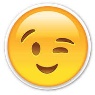 NAMENI UČENJA – Učim se:Prepoznati:temo, kraj in čas dogajanja,glavne in stranske            književne osebe,motive za ravnanje glavnih književnih             oseb.KRITERIJI USPEŠNOSTI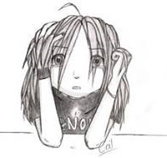 Uspešen/-a bom, ko bom:OVREDNOTI SVOJE DELO Kaj sem se danes učil/-a? Kaj mi je šlo dobro? Kako sem se danes počutil/-a v šoli doma? Bi kaj želel/-a predlagati?Zapiši – samoevalviraj (Odgovarjaš na vprašanja vrednotenja svojega dela.)